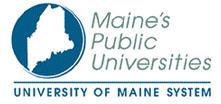 Administered by University of Maine SystemOffice of Strategic ProcurementRequest for Bid (RFB)Data Modeling & ETL Consulting Services RFB #2024-005Issued Date:  July 20, 2023Response Deadline Date/Time:  August 8, 2023, 11:59 p.m. ESTResponse Submission Information:Submitted electronically to UMSResponses@maine.eduEmail Subject Line – RC: Data & ETL Consulting - RFB#2024-005Response Contact Information:Strategic Sourcing Manager (SSM):  Robin CyrEmail: UMSResponses@maine.edu and robin.cyr@maine.edu   Phone: (207) 649-0111PURPOSE AND SCOPE OF SERVICESThe University of Maine System (UMS) Information Technology (UMS:IT) department is in the process of building out a reporting environment for its institutional, human resources, and financial data. UMS:IT uses Peoplesoft Campus Solutions for its student information system, and is currently in the process of transitioning from Peoplesoft HCM and Financials to Oracle HCM Cloud and Oracle ERP Cloud, respectively. Previous attempts to build custom data warehouse objects have stalled due to lack of experience and resources. UMS:IT has experience working with Informatica IICS and Talend Open Studio for ETL transformations, and uses custom SQL Server databases to house data warehousing objects.We are seeking to partner with a firm with previous experience in consulting and contracting with institutions of higher education to design and build data warehouse objects. UMS:IT will work alongside the vendor to ensure appropriate transfer of knowledge to UMS:IT staff. The contracting/consulting services the vendor will provide include the following:Review of the current data warehousing architecture in use in the UMS environment,Review of the current ETL and data modeling tools for the UMS resources, andData modeling and ETL pipeline assistance in building out initial data warehouse objects in service of the delivery of both a small scale student information data mart (or similar appropriate structure) and small scale human resource data mart (or similar appropriate structure). The focus of those structures will be determined during this engagement.The expected deliverables for this engagement are mapped to the above and should enable UMS:IT to define a strategy for continuing to build out the reporting environment. They will include:Delivered assessment and recommendations for a data warehousing structure/architecture, using Informatica IICS and integrations using Oracle Integration Cloud.Delivered assessment and recommendations for tooling regarding ETL pipelines and data modeling,One completed data mart (or structure in line with recommendations above) for student information and similar for human resources data. The scope of these deliverables will be determined as part of the engagement.The engagement should last 6-9 months, with potential for extension as budgetary resources allow.  Resulting agreement will allow for a five (5) year term.SUBMISISON REQUIREMENTSSubmissions are due by August 8, 2023 on or before 11:59 p.m. EST.  Submissions will include:Pricing for each role/position title offered with the fully burdened hourly rate.Agreement that the consulting professional must start by September 05, 2023.Copies of resumes detailing how the candidates meet the consulting skill requirements.
EVALUATION AND AWARD PROCESSPART 1:  To be considered, the Respondent must meet the following:Agreement that the consulting professional must start by September 05, 2023.Demonstrated success, expertise and responsiveness to client's needs and deliverables as stated in the Purposes and Scope of Services above.  Evaluation and confirmation of previous experience and skills, through interviews with recent clients, will be required.   A PASS will indicate the vendor meets or exceeds the consulting skill requirements provided in this document per the interviews. A FAIL will indicate the vendor did not meet the consulting skill requirements provided in this document per the interviews.  A FAIL will be recorded and the Respondent’s submission will not be considered for award or be considered for Part 2 of the evaluation.PART 2:  Respondent’s meeting the criteria listed directly above will be evaluated based on a 100-point scale each.Cost Evaluation:  The total cost proposed for conducting all the functions specified in this document will be assigned a score according to a mathematical formula.  For purposes of clarification the price evaluation will be completed on longer term pricing provided.  The lowest cost response will be awarded the total points.  Responses with higher cost response values will be awarded proportionately fewer points calculated in comparison with the lowest cost response.The scoring formula is:(Lowest submitted cost response / cost of response being scored) x Points = pro-rated scoreThe University will NOT seek a best and final offer (BAFO) from any Respondent in this procurement process.  All Respondents are expected to provide their best value pricing with the submission of their response. Respondents will NOT be given another opportunity to modify pricing once submitted. AWARDThe University reserves the right to award Agreement(s) to one or multiple Respondents, if such award is in the best interest of the University.  The University also reserves the right to award only one solution if such an action is in the best interest of the University.  The University reserves the right to waive minor irregularities, which may include contacting the Respondent to resolve the irregularity. Scholarships, donations, or gifts to the University, will not be considered in the evaluation of responses. The University reserves the right to reject any or all bid/proposal/submission, in whole or in part, and is not necessarily bound to accept the lowest cost response if that bid/proposal/submission is contrary to the best interests of the University. The University may cancel this request or reject any or all responses in whole or in part. Should the University determine in its sole discretion that only one Respondent is fully qualified, or that one Respondent is clearly more qualified than any other under consideration, an Agreement may be awarded to that Respondent without further action.NEGOTIATIONSThe University reserves the right to negotiate with the successful Respondent to finalize a contract.  In the event that an acceptable contract cannot be negotiated, the University may withdraw its award.  Alternatively, the University may cancel the RFB, at its sole discretion.AWARD PROTESTRespondents may appeal the award decision by submitting a written protest to the University of Maine System’s Chief General Services Officer within five (5) business days of the date of the award notice, with a copy of the protest to the successful Respondent. The protest must contain a statement of the basis for the challenge.   Further information regarding the appeal process can be found at http://staticweb.maine.edu/wp-content/uploads/2015/07/APL_VII-A_20150630-FINAL.pdf?565a1dIf this RFB results in the creation of a pre-qualified or pre-approved list of vendors, then the appeal procedures mentioned above are available upon the original determination of that vendor list, but not during subsequent competitive procedures involving only the pre-qualified or pre-approved list participants.MASTER AGREEMENTA copy of the Master Agreement is provided as a supplemental document with file name; 03 - 2024-005-RFB-IT-Exhibit A - Master AgreementThe Master Agreement will allow for:Additional equipment orders to include products and services under this Agreement, to additional University institutions, this includes any additional University institutions formed during the term of this agreement, all facilities utilized by an institution including those managed and/or owned by a third party, and additional entities, such as, the University College a division of University of Maine at Augusta.Additional Scope: The Contractor shall permit product and services not covered herein to be added by mutual written agreement, without voiding the provisions of the existing agreement. The Contractor, for additional consideration, shall furnish additional such products and services to the University.#Role of Individual/Position TitleHourly Rate